Высылаю карту с указанием мест, где можно пообедать.Звезда внизу карты - расположение ИТФ УрО РАН."Золотая долина" - столовая ИМЕТ УрО РАН, предполагается заказать обед там для всех желающих, подтвердивших участие в обеде до 29 июня.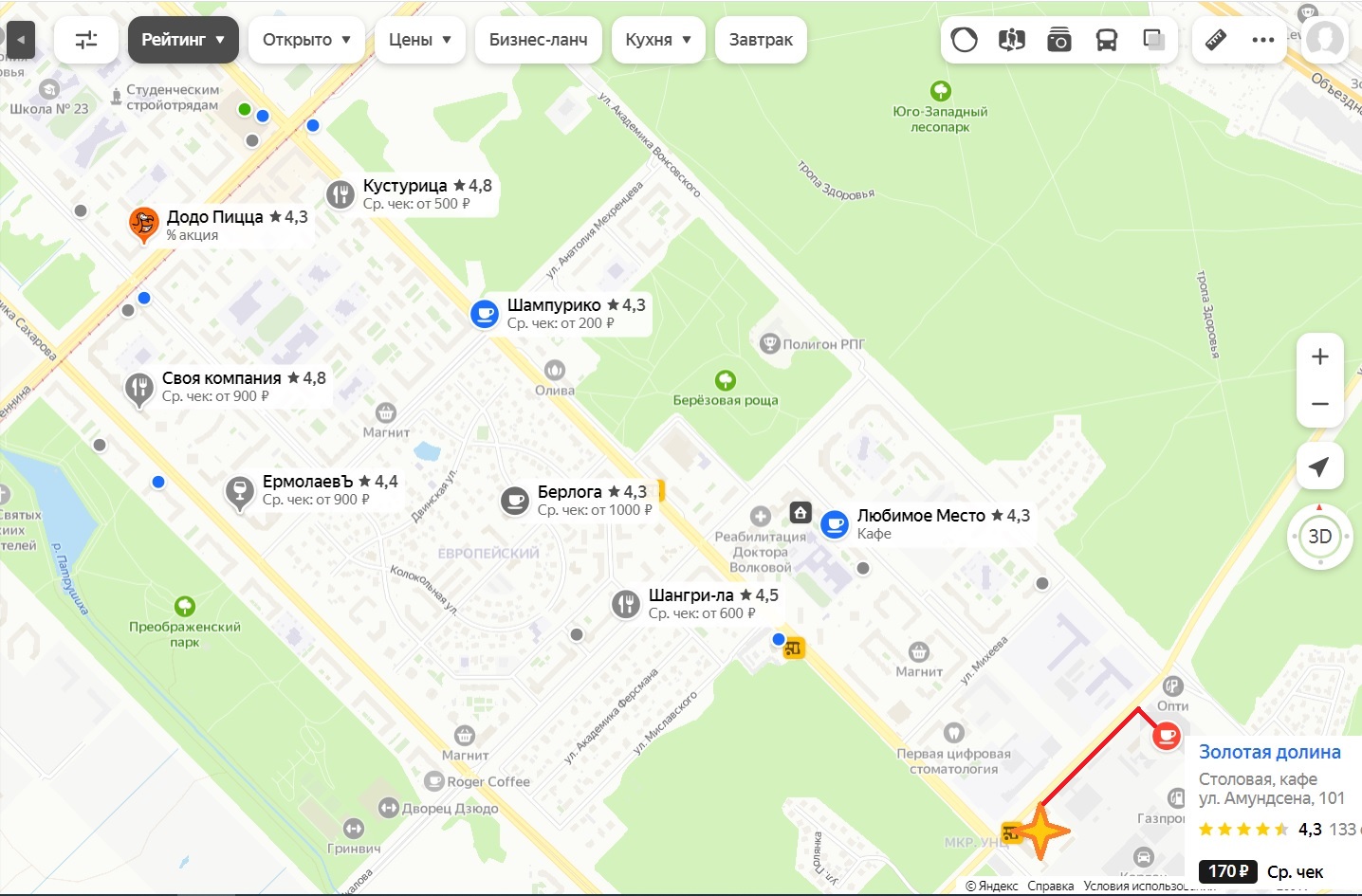 Подробности по местам обеда и средний чек можно узнать по ссылке /наш район там уже отмечен/:https://yandex.ru/maps/54/yekaterinburg/search/%D0%9A%D0%B0%D1%84%D0%B5/filter/rating_threshold/gt4.0/?ll=60.537347%2C56.786168&sctx=ZAAAAAgBEAAaKAoSCZjArbt5TE5AERlYx%2FFDa0xAEhIJZAJ%2BjSTB5T8Ry%2FRLxFvn2D8iBgABAgMEBSgKOABANkgBagJydYIBFnJhdGluZ190aHJlc2hvbGQ6Z3Q0LjCdAc3MTD2gAQCoAQC9ASR7EMPCAYsBgqDLhZgCoZDf%2BQOf4KKDeMSOvfbfvvCmK8jA5Z3HBePFiPk0z%2BqnzoYEhrXN6soGn5XO9yjb366SkgX4vJnW3AWiy6H9BKas7sTQAY3A3umFBsbu%2B7IGrdCrhogFiqyJu8oDxrWFk5cDj5mgnaAElKPEyt4BpbTxssoFz56in16owKaCwQb0zuDyA%2BoBAPIBAPgBAIICCNCa0LDRhNC1igIpMTg0MTA2MzkwJDM1MTkzMTE0OTM3JDE4NDEwNjM5NCQxODQxMDYzOTKSAgCaAgxkZXNrdG9wLW1hcHOqAqcCNzU5Njk3NTU0MTMsMjAyOTIzODk4MTU0LDUwNDUyMjM3MzYsMzkyMDc3OTE0MiwyNDAwODU3MDE1MTMsMjQ1MzY0MjQ0OTE4LDEwNDQ1MjY5MDU0MCw3MDg5MTI2NjUwMiwxNTI5NDAwMzIzMDksNzMyNDAxNjk5NzksMTcwMzk3MTY5NzA2LDQzMTg5NDI1OTI2LDE5MDMyNjkyMDgzNywyMzExMTkwOTQ5NzEsMTc2NzU4Njc0NjUwLDkwNTk1NTE1NDYxLDU4OTkzNDI5NTQ2LDM3OTc1ODQ1OSw0NTk2NzYxNDAwMyw1MjM2NDQzNDc5MSwxNzE4MzIzMjMyNzQsMTM1OTYyMDAxMTc2LDIwMzg0MTc3NTkzNiw2MjA4MDk5NjM2Nw%3D%3D&sll=60.537347%2C56.786168&sspn=0.053689%2C0.017760&z=14.75